OŠ Blage ZadreVukovarUčenička zadruga„Zlatne ruke“PRAKTIČNI RADIZRADA SVIJEĆAVUKOVAR, svibanj 2019.                 Učenice:  Josipa Zovko                                                                            Marija Hideg                                                                                 4. razredUVOD	Ove školske godine školska zadruga se priključila međunarodnom projektu „Medena priča“. U sklopu projekta smo izrađivali mnoge proizvode koji se dobiju od pčela. Najviše nam se svidjela izrada svijeća..2. OBRAZLOŽENJENaučili smo da svijeća napravljena od pčelinjeg voska nije toksična,  da pročišćava zrak i tako fino miriše...  Ove svijeće su hipoalergijske, idealne za osobe s alergijama ili drugim osjetljivostima te se preporučuju kao pomoć u ublažavanju simptoma alergija. Sagorijevanjem  svijeće od pčelinjeg voska utječu na čovjekovo raspoloženje i pospješuju da se osjećamo bolje. Vrijeme izgaranje pčelinjeg voska čak je tri puta duže nego u parafinskih svijeća  te su time svijeće od pčelinjeg voska i najisplativije.3. POTREBAN MATERIJAL I PRIBORsatna osnovaskalpelmetalna posudafitiljelektrični rešokalup4. PRAKTIČNI RAD SVIJEĆA OD SATNE OSNOVEPripremanje materijala za rad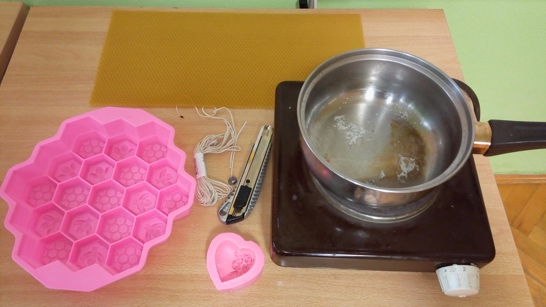 Motanje svijeće od satne osnove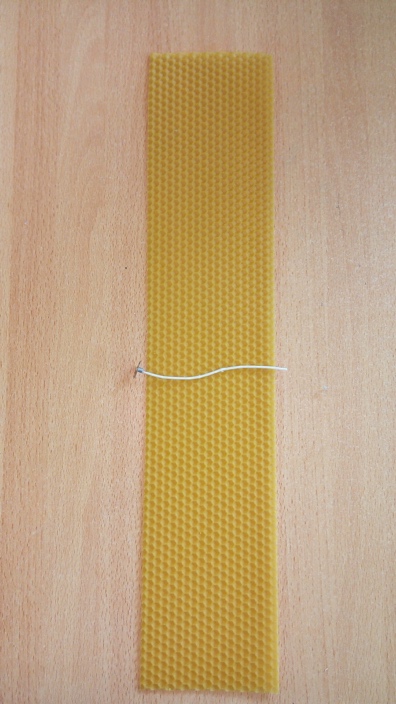 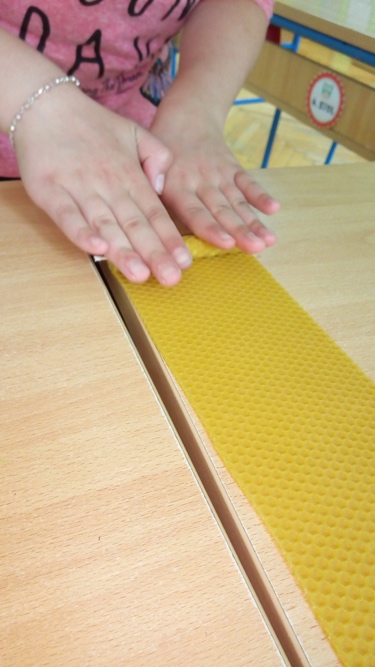  Izrađena svijeća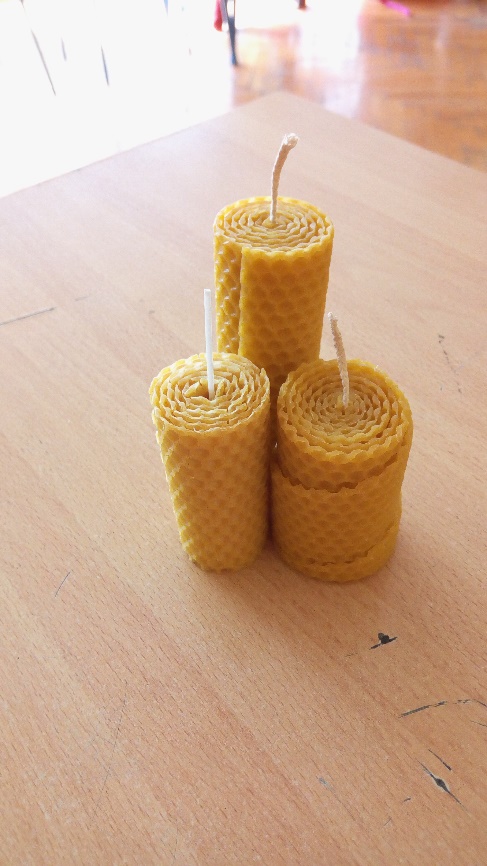 SVIJEĆA IZ KALUPATopljenje voska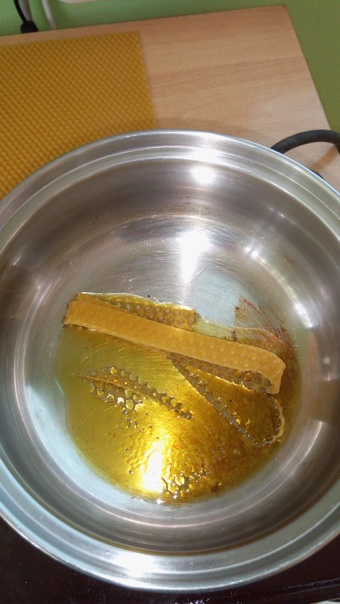 Izlijevanje voska u kalup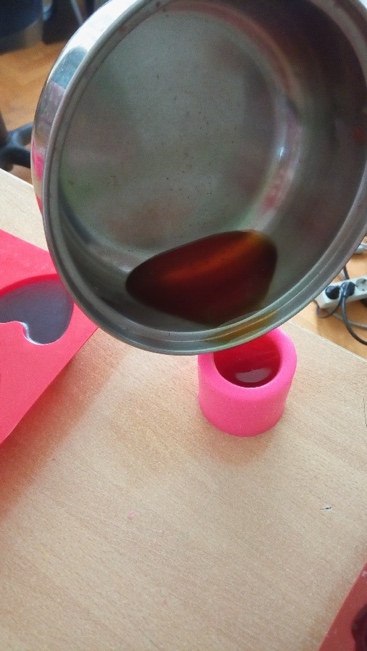 Postavljanje fitilja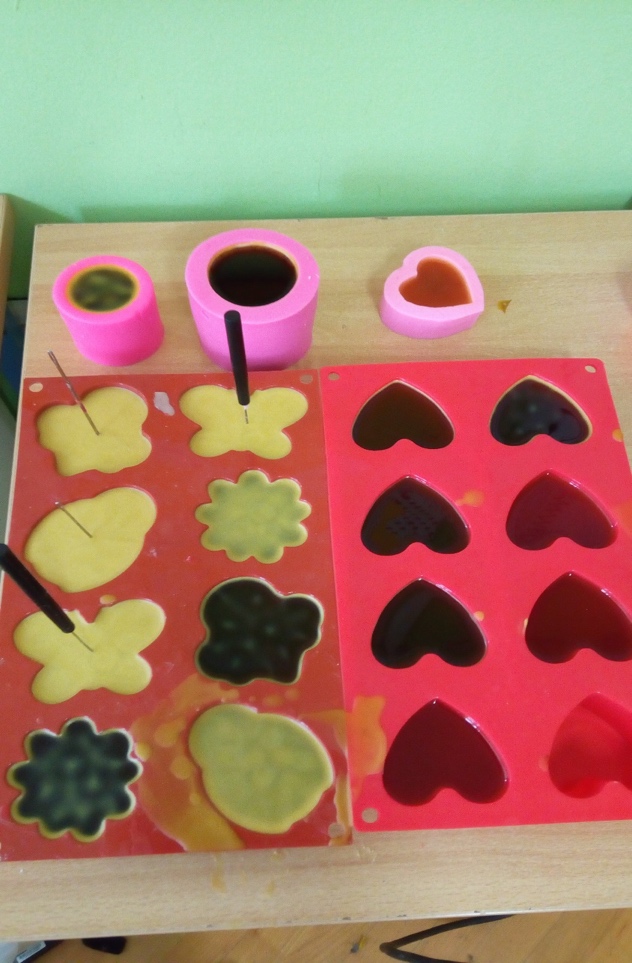 Izrađene svijeće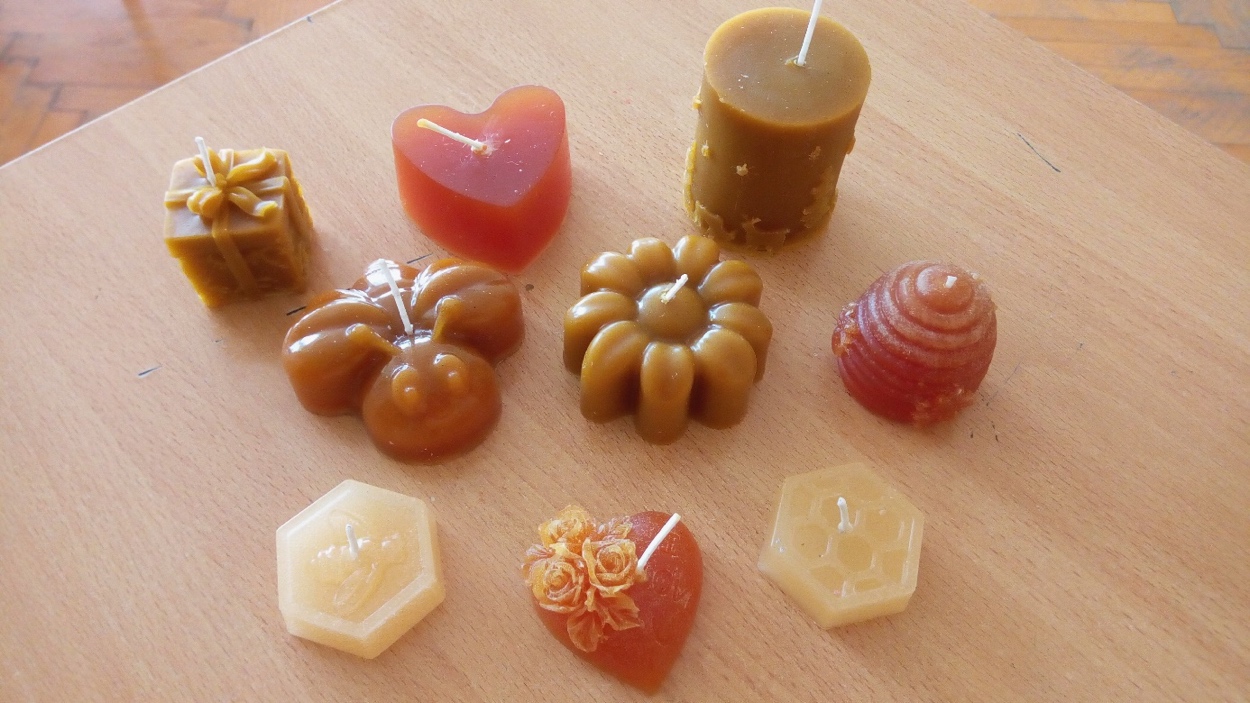 